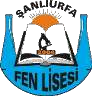 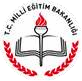 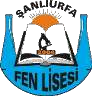 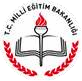 T.C.HALİLİYE KAYMAKAMLIĞITOBB Fen LisesiMüdürlüğüÖĞRENCİNİN ADI SOYADI………………………TOBB FEN LİSESİ2023-2024 EĞİTİM-ÖĞRETİM YILIPANSİYONA YERLEŞTİRME BAŞVURUSU2023-TFLPANSİYON KAYDI İÇİN GEREKLİ BELGELER:Öğrenci belgesiOrtaokul diploma not ortalamasıÖğrencinin sağlık raporuÖğrencinin nüfus cüzdanı fotokopisiVeli nüfus cüzdanı fotokopisiİkametgah ve aile tablosuDilekçe:  (Okuldan verilmiş)Ailenin maddi durumunu gösterir beyanname (ek-1 okuldan verilmiş)b.Serbest meslek sahibi ise maliyeden alınan vergi levhası belgesic.Çiftçi ise il-ilçe tarım kredi müdürlüğünden çiftçikayıt sistemine göre gelir beyanı evrağı9-Ek-2 belesi(Anne Ve Baba için ayrı ayrı doldurulacak)10-Fotoğraf(2 Adet) Parasız yatılılık yerleştirme takvimine göre yukarıdaki belgelerin en geç 25 AĞUSTOS 2023  tarihine kadar okula ulaştırılması ve öğrencinin kaydının yapılmış olması gerekmektedir.PANSİYON YERLEŞTİRME SONUÇLARI  02 EYLÜL 2019 PAZARTESİ TARİHİNDE  DUYURULACAKTIR.TOBB FEN LİSESİ MÜDÜRLÜĞÜNEHaliliye / ŞANLIURFAVelisi bulunduğum okulunuz..…….sınıfı………..nolu……….……………………….nın aşağıdaki ekli belgeleri incelenerek 2023/2024 eğitim öğretim yılında parasız yatılı öğrenci olarak kabulünü bilgilerinize arz ederim.                                                                                          ….../…../2023Velinin adısoyadı  …………………………..İmza…………….. ADRES:   Iletişim tlf.:                       EVCİ İZİN MUVAFAKAT DİLEKÇESİÖĞRENCİNİN Adı ve soyadı :........................................................................................................................Okul no / sınıfı :...................../......................... TOBB FEN LİSESİ MÜDÜRLÜĞÜNEHaliliye / ŞANLIURFAYukarıda kimliği yazılı velisi bulunduğum okulunuz ………............ sınıfı …...........…. numaralı öğrencisi .................................................................................................'in evci ve çarşı izin durumunu aşağıda belirtmiş bulunmaktayım. Evci ve Çarşı izinleri ne yalnız gidebilir, belirttiğim izin zamanlarında okul idaresi uygun gördüğünde aşağıda bilgileri yazılı yakınımda kalabilir, doğacak her türlü sorumluluk bana aittir. İzinsiz çıktığı takdirde doğabilecek her türlü sorumluluğu ve uygulanacak disiplin işlemini kabul ediyorum. Gereğini arz ederim. ÖĞRENCİ VELİSİNİN ADI VE SOYADI	:………………………………………………………………………………………………… CEP TEL:TARİH		:……./……./2023ADRESİ 		:…………………………………………………………………………………………………………………………………………………………………………………………………………………………	İMZA :…………………………………………………………………………………………………………………………ÇARŞI İZNİ	: KULLANACAK (    ) KULLANMAYACAK (   )EVCİ İZNİ 	: KULLANACAK (    ) KULLANMAYACAK (   )   HER HAFTA SONU (    )   15 GÜNDE BİR  HAFTA SONU (     )                               AYDA BİR HAFTA SONU (    )                              UZUN TATİLLERDE (    )EVCİ VE ÇARŞI İZNİNE ÇIKIŞ Kendi Çıkabilir (   ) Ben alırım (    ) Yakınım Alabilir (   )AİLENİN DIŞINDA EVCİ ÇIKILACAK YAKIN KİŞİNİN: ADI VE SOYADI	:………………………………………………………………………………………………… CEP TEL:YAKINLIĞI	:…………………………………………………………………………………………………TARİH		:……./……./2023ADRESİ 		:……………………………………………………………………………………………NOT: Okula ilk kayıtta ve her Öğretim yılı başında Veli evci çıkaracağı adresler için dilekçeyle müracaat etmek zorundadır. Evci izninde yanında kalınacak kişi ve ailenin Öğrenciyle birinci dereceden yakın Akraba olması gerekmektedir. (veli belgelendirmek zorundadır.) Evci çıkılacak kişi veya Ailenin açık adres, Telefonve her türlü kimlik bilgileri yazılacak. Değişiklikler idareye bildirilecektir. Yukarıdaki beyanınızın dışında hareket eden öğrenciniz ile ilgili olarak Milli Eğitim Bakanlığı Orta Öğretim Kurumları Ödül ve Disiplin Yönetmeliğinin ilgili hükümleri doğrultusunda disiplin işlemi yapılacaktır.HALİLİYE TOBB FEN LİSESİPARASIZ YATILI VEYA BURSLU OLARAK ÖĞRENİM GÖRMEK İSTEYENLER İÇİNÖĞRENCİ AİLESİNİN MADDİ DURUMUNU GÖSTEREN BEYANNAME   (EK-1)Aile maddi durumumun yukarıdaki beyannamede belirttiğim şekilde olduğunu beyan eder,Velisi bulunduğum TOBB FEN Lisesi …………… sınıfı ………..  No’ lu öğrencisi………………….. oğlu/kızı  ………………………………………….’ın  Devlet Parasız YatılılığaKabulünü arz ederim.                 …. / …. /  2023Öğrenci VelisininAdı ve Soyadı :  ………………………….Başvuran Öğrencinin ;                                                                           İMZASI           :                                 Adı ve Soyadı  :  …………………………ADRESİ         :  .………………………..……………………………………………..……………………………………………..YUKARIDAKİ BEYANLARIN DOĞRU OLDUĞUNU TASDİK EDERİM.(Öğrenci velisi kurumda kadrolu veya ücretli olarak çalışmıyorsa, köy – mahalle muhtarlıkları tarafından onaylanacaktır.)                                                                                                                          …. / …. /  2023                                                                                                                             ONAYLAYAN                                                                                                                                                                                                                               (ADI ve SOYADI-İMZA-MÜHÜR)EKLER :1-Yetkili Kurumlardan alınacak 2022 Yılına ait Yıllık Gelir Durumu Belgesi2-Aile Nüfus Kayıt Örneği (Yeni tarihli)3-Öğrenci Velisinin ve çalışıyorsa eşinin bakmakla yükümlü olduğu anne ve babası ile ilgili Tedavi Yardım Beyannamesi varsa diğer bakmakla yükümlü olduğu şahıslarla ilgili mahkeme kararı örneği. PARASIZ YATILI VEYA BURSLU ÖĞRENİM GÖRMEK İSTEYEN ÖĞRENCİ AİLESİNİN MADDİ DURUMUNU GÖSTERİR BELGE ( EK-2)   TC            			:Adı-Soyadı			:				ÖğrenciyeYakınlık Derecesi	:Babası içinSGK MÜDÜRLÜĞÜ……………….Yukarıda bilgileri bulunan şahsa ait kurumumuzda;(  )Herhangi bir kayıt yoktur.(  )Emekli kaydı yoktur.(  )……………………………………………………olarakkaydımevcuttur.……/……/2023Kaşe/MühürVERGİ DAİRESİ MÜDÜRLÜĞÜ……………………Yukarıda bilgileri bulunan şahsa ait kurumumuzda;(  )Herhangi bir kayıt yoktur.(  ) 2014 yılına ait …………………………….vergi matrahı......................................TL’dir.         *vergi dairesi:……………………………………..  vergi no:………………………………..……/……/2023Kaşe/MühürTAPU MÜDÜRLÜĞÜ………………….Yukarıda bilgileri bulunan şahsa ait kurumumuzda;(  )Herhangi bir kayıt yoktur.(  ) ………………………………adet gayrimenkul mevcuttur.Cinsi:…………………………………….  m²:………………………….(  )……………… Taşınır mevcutturCinsi:…………………………………………….……/……/2023Kaşe/MühürTARIM MÜDÜRLÜĞÜ…………………Yukarıda bilgileri bulunan şahsa ait kurumumuzda;(  )Herhangi bir kayıt yoktur.(  ) …………… m²:…………………………………………………………………………………..mevcuttur.(  ) ……………… adet…………………baş…………………………………….hayvan yetiştiricisidir.……/……/2023Kaşe/MühürPARASIZ YATILI VEYA BURSLU ÖĞRENİM GÖRMEK İSTEYEN ÖĞRENCİ AİLESİNİN MADDİ DURUMUNU GÖSTERİR BELGE ( EK-2)   TC            			:Adı-Soyadı			:				ÖğrenciyeYakınlıkDerecesi	:Annesi içinSGK MÜDÜRLÜĞÜ……………….Yukarıda bilgileri bulunan şahsa ait kurumumuzda;(  )Herhangi bir kayıt yoktur.(  )Emekli kaydı yoktur.(  )……………………………………………………olarak kaydı mevcuttur.……/……/2023Kaşe/MühürVERGİ DAİRESİ MÜDÜRLÜĞÜ……………………Yukarıda bilgileri bulunan şahsa ait kurumumuzda;(  )Herhangi bir kayıt yoktur.(  ) 2014 yılına ait …………………………….vergi matrahı......................................TL’dir.         *vergi dairesi:……………………………………..  vergi no:………………………………..……/……/2023Kaşe/MühürTAPU MÜDÜRLÜĞÜ………………….Yukarıda bilgileri bulunan şahsa ait kurumumuzda;(  )Herhangi bir kayıt yoktur.(  ) ………………………………adet gayrimenkul mevcuttur.Cinsi:…………………………………….  m²:………………………….(  )……………… Taşınır mevcutturCinsi:…………………………………………….……/……/2023Kaşe/MühürTARIM MÜDÜRLÜĞÜ…………………Yukarıda bilgileri bulunan şahsa ait kurumumuzda;(  )Herhangi bir kayıt yoktur.	(  ) …………… m²:…………………………………………………………………………………..mevcuttur.(  ) ……………… adet…………………baş…………………………………….hayvan yetiştiricisidir.……/……/2023Kaşe/MühürÖ Ğ R E N C İ     V E L İ S İ N İ NÖ Ğ R E N C İ     V E L İ S İ N İ NAdı ve SoyadıÖğrenciye Yakınlık Derecesiİşi ve işyeriGeliri – 2022 Yılı için ;( Serbest meslek sahibi ise, vergi dairesinin adı-adresi ve hesap numarası belirtilen basit ya da gerçek usulde vergiye bağlı mükelleflerin yılına  2021 ait gelir vergisi matrahını gösterir belge;  Ücretli veya Maaşlı çalışıyor ise, ilgili kurum ve kuruluşlardan alınacak aylar itibariyle 2022 yılına ait 12 Aylık ayrıntılı gelirini gösteren belge. )Eşi Çalışıyor ise; İşi ve Yıllık Kazancı – 2022 Yılı için(Yukarıda veli için belirtilen belgeler aynı şekilde eklenecektir.)  Diğer Gelirler (2022 Yılı)Ailenin Net Yıllık Gelir Toplamı( Veli, Eşi ve Diğer Gelirlerin Toplamı )  Aile Reisinin Kendisi ile Birlikte Bakmakla Yükümlü Olduğu Kişilerin Adı-Soyadı ve Yakınlık Dereceleri( Fertler açık olarak yazılacak; Eşi ve çocukları için Aile Nüfus Kayıt Örneği, Bakmakla ykümlü olduğu anne-baba için Tedavi Yardım Beyannamesi, diğer şahıslar için mahkeme kararı örneği eklenecektir.) 1- ............................................. (Kendisi  )2- ............................................. (Eşi  )3- ............................................. (Oğlu/Kızı)4- ............................................. (Oğlu/Kızı)5- ............................................. ( ……….. ) 6- ............................................. ( ……….. ) 7- ............................................. ( ……….. )Aile Reisinin Kendisi ile Birlikte Bakmakla Yükümlü Olduğu Kişilerin Toplam Sayısı (Rakam ve Yazı ile)1- ............................................. (Kendisi  )2- ............................................. (Eşi  )3- ............................................. (Oğlu/Kızı)4- ............................................. (Oğlu/Kızı)5- ............................................. ( ……….. ) 6- ............................................. ( ……….. ) 7- ............................................. ( ……….. )Ailenin Net Yıllık Gelir Toplamının Fert Başına DüşenYıllık Gelir Tutarı(Ailenin Net Yıllık Gelir Toplamının, velinin kendisi ile birlikte bakmakla yükümlü olduğu kişilerin toplam sayısına bölünerek hesaplama yapılacaktır.) 